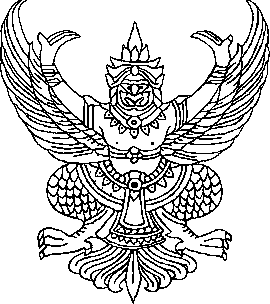 ที่ นม ๙๐๒๐๑/ว 939 					           ที่ทำการองค์การบริหารส่วนตำบลท่าจะหลุง           อำเภอโชคชัย จังหวัดนครราชสีมา  ๓๐๑๙๐    26   สิงหาคม  ๒๕๕8เรื่อง	ขอความอนุเคราะห์ประชาสัมพันธ์การรับเบี้ยยังชีพฯ  ประจำเดือนกันยายน  ๒๕๕8เรียน	กำนันตำบลท่าจะหลุง, ผู้ใหญ่บ้านทุกหมู่บ้าน, สมาชิกสภาองค์การบริหารส่วนตำบลทุกหมู่บ้านสิ่งที่ส่งมาด้วย	กำหนดการจ่ายเบี้ยสงเคราะห์ยังชีพฯ				จำนวน	1  ฉบับ		ด้วยองค์การบริหารส่วนตำบลท่าจะหลุง จะดำเนินการมอบเบี้ยสงเคราะห์ยังชีพให้แก่ผู้สูงอายุ      คนพิการ และผู้ป่วยโรคเอดส์ ที่รับเบี้ยยังชีพจากองค์การบริหารส่วนตำบลท่าจะหลุง ประจำเดือนกันยายน          พ.ศ. ๒๕๕8              		องค์การบริหารส่วนตำบลท่าจะหลุง จึงขอความอนุเคราะห์จากท่านช่วยประชาสัมพันธ์ผ่าน   หอกระจายข่าวภายในหมู่บ้านของท่านแจ้งให้ผู้ที่ได้รับเบี้ยสงเคราะห์ยังชีพฯ เดินทางมารับเบี้ยยังชีพ           ในวันอังคารที่  1  กันยายน  ๒๕๕8   ณ  ศาลาประชาคมของแต่ละหมู่บ้าน   สำหรับบ้านสำโรง หมู่ที่  ๕              เดินทางมารับเบี้ยยังชีพฯ ณ ที่ทำการองค์การบริหารส่วนตำบลท่าจะหลุง (ให้ผู้รับเบี้ยยังชีพฯ ทุกคนนำบัตรประจำตัวประชาชน หรือบัตรประจำตัวคนพิการตัวจริงมาแสดงด้วยทุกครั้ง)   กรณีที่ไม่สามารถมารับเบี้ยยังชีพฯ ตามกำหนดเวลาได้ให้ทำหนังสือมอบอำนาจเพื่อให้ญาติมารับแทน หรือมารับเบี้ยยังชีพฯ ณ  ที่ทำการองค์การบริหารส่วนตำบลท่าจะหลุง ได้ภายในวันที่ 10 ของทุกเดือน  กรณีบัตรประจำตัวประชาชนผู้สูงอายุ หรือบัตรประจำตัวผู้พิการหมดอายุให้ต่อบัตรประจำตัวใหม่แล้วนำสำเนาบัตรมาให้เจ้าหน้าที่ประสานงานในแต่ละหมู่ และขอความอนุเคราะห์จากกำนันตำบลท่าจะหลุง, ผู้ใหญ่บ้าน , สมาชิกสภาองค์การบริหารส่วนตำบลทุกหมู่บ้าน ช่วยอำนวยความสะดวกให้กับผู้มารับเบี้ยยังชีพฯ  พร้อมทั้งประสานกับเจ้าหน้าที่ที่ได้รับมอบหมายจ่ายเบี้ยยังชีพฯ ในแต่ละหมู่บ้าน  รายละเอียดปรากฏตามเอกสารที่แนบมาพร้อมนี้		จึงเรียนมาเพื่อโปรดทราบและพิจารณาดำเนินการต่อไป		                        ขอแสดงความนับถือ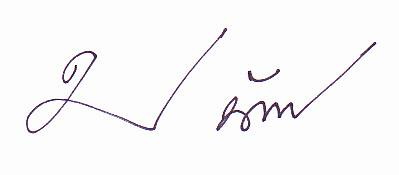 		  (นายมานิตย์   นิจกระโทก)                        นายกองค์การบริหารส่วนตำบลท่าจะหลุงสำนักงานปลัด โทร/โทรสาร. ๐-๔๔๗๕-๖๑๗๑-2-กำหนดการจ่ายเบี้ยสงเคราะห์ยังชีพผู้สูงอายุ และคนพิการ ประจำเดือน กันยายน  2558หมายเหตุ  กำหนดการอาจเปลี่ยนแปลงได้ตามความเหมาะสมวันที่เวลาสถานที่เป้าหมายวันอังคารที่  1  กันยายน  ๒๕๕813.00 – 14.00 น.อบต.ท่าจะหลุงผู้สูงอายุ และผู้พิการหมู่ที่ ๕ 13.00 – 14.00 น.ศาลาประชาคมหมู่ที่ 8 และหมู่ที่ 2ผู้สูงอายุ และผู้พิการหมู่ที่ 8 และหมู่ที่ 214.00 – 14.๓0 น.ศาลาประชาคมหมู่ที่ 10 และหมู่ที่ 4ผู้สูงอายุ และผู้พิการหมู่ที่ 10 และหมู่ที่ 414.๓0 – 15.๒0 น.ศาลาประชาคมหมู่ที่ 9 และหมู่ที่ 6ผู้สูงอายุ และผู้พิการหมู่ที่ 9 และหมู่ที่ 615.๒0 – 16.๐0 น.ศาลาประชาคมหมู่ที่ 3 ,หมู่ที่ 1 และหมู่ที่ 7ผู้สูงอายุ และผู้พิการหมู่ที่ 3 ,หมู่ที่ 1 และหมู่ที่ 7